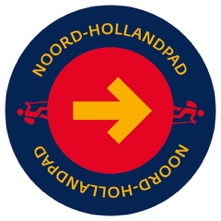 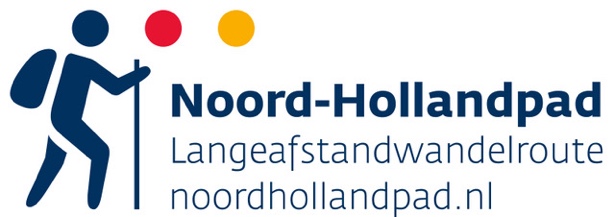 Etappe 12. Halfweg– Krommenie (25 Km Zuid Noord etappe)Routebeschrijving – Langs forten en kruitkamersDe routeStart- of eindpunt:Krommenie: Infopaneel NH-pad, Station Krommenie-Assendelft (zuidzijde, knooppunt 82 van het Wandelnetwerk)Halfweg: Infopaneel NH-pad bij Museum Stoomgemaal, Haarlemmermeerstraat 4.
OV:
Krommenie: Zie etappe 11.
Halfweg: NS-station Halfweg-Zwanenburg (10 min. lopen naar startpunt). Zie www.9292.nl.
Veerpont: Pont Buitenhuizen over Noordzeekanaal: dagelijks, frequent.Parkeren:Krommenie: Zie etappe 11.Heemskerk: TOP (Toeristisch Overstap Punt) Veldhuis-Aagtendijk, Genieweg 1 (t.o. Fort bijVeldhuis).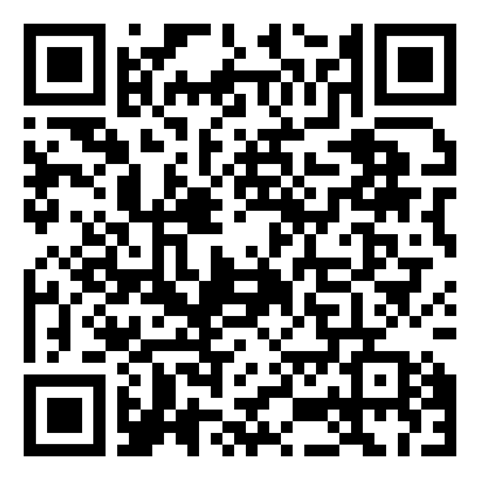 Scan de QR-code voor de route van etappe 12.		Halfweg: Haarlemmermeerstraat t.o. nr. 4, Museum Stoomgemaal.Volg de knooppunten Startpunt Halfweg 60 – 62 – 58 -48 -36 -44 -30 – 4 – 32 – 38-  01-25-50-61-51-54-14-16-80-65-78*-75-76-35-77-48-81-82Routebeschrijving op blz. 107 in de wandelgids voorafgaand aan 01*Variant Noordzeekanaal78 – 79 – 17– 18 – 22 – 21 – 20 – 36 – 37 – 25.